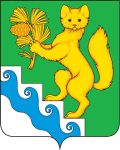 АДМИНИСТРАЦИЯ БОГУЧАНСКОГО РАЙОНАП О С Т А Н О В Л Е Н И Е22 .02. 2022 г.			     с. Богучаны 			                № 119-пО внесении изменений в муниципальную  программу Богучанского района «Развитие культуры», утвержденную постановлением администрации Богучанского района от 01.11.2013 № 1392-пВ соответствии со статьей 179 Бюджетного кодекса Российской Федерации, постановлением администрации Богучанского района от 17.07.2013  № 849-п «Об утверждении Порядка принятия решений о разработке муниципальных программ Богучанского района, их формировании и реализации», статьями  7,43,47  Устава Богучанского района Красноярского края  ПОСТАНОВЛЯЮ:1. Внести изменения в муниципальную программу Богучанского района «Развитие культуры» утвержденную постановлением администрации Богучанского района от 01.11.2013 № 1392-п следующего содержания;1.1. В разделе 1. Паспорт муниципальной программы Богучанского района «Развитие культуры», строку «ресурсное обеспечение программы, в том числе в разбивке по всем источникам финансирования по годам реализации», читать в новой редакции:В разделе 6 «Перечень подпрограмм с указанием сроков их реализации и ожидаемых результатов», читать в новой редакции;- Выплата денежного поощрения   работникам сельского Дома культуры п. Манзя, МБУК БКМ им. Д.М. Андона;- приобретение  театральных кресел, приобретение механизма и одежды сцены;1.2. В приложении № 5 к муниципальной программе Богучанского района «Развитие культуры», в паспорте подпрограммы «Культурное наследие» строку «Показатели результативности», читать в новой редакции;                1.3. В приложении № 6 к муниципальной программе Богучанского района «Развитие культуры», в паспорте подпрограммы «Искусство и народное творчество», строку «Показатели результативности», читать в новой редакции; 1.4. В приложении № 7 к муниципальной программе Богучанского района «Развитие культуры», в паспорте подпрограммы «Обеспечение условий реализации программы и прочие мероприятия», строку «Объемы и источники финансирования подпрограммы», читать в новой редакции:1.5.  Приложение № 2 к муниципальной программе  «Информация о распределении планируемых расходов по мероприятиям программы, подпрограммам муниципальной программы Богучанского района  «Развитие культуры», изложить в новой редакции согласно приложению № 1.	1.6. Приложение № 3 к муниципальной программе  «Информация о ресурсном обеспечении и прогнозной оценке расходов на реализацию целей муниципальной программы Богучанского района  «Развитие культуры» с учетом источников финансирования, в том числе по уровням бюджетной системы» изложить в новой редакции согласно приложению № 2.1.7. Приложение № 2 к подпрограмме «Культурное наследие» реализуемой в рамках муниципальной программы Богучанского района, «Перечень мероприятий подпрограммы «Культурное наследие» с указанием объема средств на их реализацию и ожидаемых результатов» изложить в новой редакции согласно приложению №3.1.8. Приложение № 2 к подпрограмме «Искусство и народное творчество» реализуемой в рамках муниципальной программы Богучанского района, «Перечень мероприятий подпрограммы «Искусство и народное творчество» с указанием объема средств на их реализацию и ожидаемых результатов» изложить в новой редакции согласно приложению №4.1.9. Приложение № 2 к подпрограмме «Обеспечение условий реализации программы и прочие мероприятия» реализуемой в рамках муниципальной программы Богучанского района, «Перечень мероприятий подпрограммы «Обеспечение условий реализации программы и прочие мероприятия» с указанием объема средств на их реализацию и ожидаемых результатов» изложить в новой редакции согласно приложению № 5.1.14. Приложение № 4 к муниципальной программе  Богучанского района, «Прогноз сводных показателей муниципальных заданий на оказание (выполнение) муниципальных услуг (работ) муниципальными учреждениями по муниципальной программе Богучанского района» изложить в новой редакции согласно приложению № 6.2.    Контроль за исполнением настоящего постановления возложить на заместителя Главы Богучанского района по социальным вопросам И.М.  Брюханова.3. Постановление вступает в силу со дня, следующего за днем опубликования в  Официальном вестнике Богучанского района.И.о. Главы  Богучанского района 	                                                                 В.М. ЛюбимРесурсное обеспечение программы в том числе в разбивке по всем источникам финансирования по годам реализацииОбщий объем финансирования программы –  2 702 377 467,81 рублей, в том числе по годам:в 2014 году – 165 587 445,10 рублей, в том числе;147 113 242, 51 рублей - средства районного бюджета,17 152 940,00 рублей - средства бюджета поселений.1 321 262,59 рублей - средства краевого бюджета в 2015 году – 180 027 426,26 рублей, в том числе;153 119 165,26 рублей - средства районного бюджета,26 053 396,00 рублей - средства бюджета поселений,686 165,00  рублей - средства краевого бюджета,168 700,00 рублей -средства федерального бюджета. в 2016 году – 191  857  789,95  рублей, в том числе;162  674 471,95  рублей -средства районного бюджета,25 406 310,00 рублей -средства бюджета поселений,3 708 608,00 рублей – средства краевого бюджета,68 400,00 рублей -средства федерального бюджета.в 2017 году – 216 579 777,79 рублей, в том числе;167 709 020,86 рублей -средства районного бюджета,32 087 867,00  рублей -средства бюджета поселений;16 215 399,93  рублей -средства  краевого бюджета;567 490,00 рублей -средства федерального бюджета.в 2018 году – 247 471 687,90 рублей, в том числе;221 745 677,90 рублей -средства районного бюджета,24 335 660,00  рублей -средства  краевого бюджета;1 390 350,00 рублей -средства федерального бюджета.в 2019 году – 281 222 262,79 рублей, в том числе;244 556 162,79 рублей -средства районного бюджета;34 885 600,00  рублей -средства  краевого бюджета;1 780 500,00  рублей -средства федерального бюджета.в 2020 году – 287 472 130,95 рублей, в том числе;282 374 910,95 рублей - средства районного бюджета;4 506 320,46  рублей - средства  краевого бюджета;590 899,54  рублей - средства  федерального бюджета.в 2021 году – 299 769 754,07  рублей  в том числе;295 321 624,07 рублей -средства районного бюджета;1 866 612,26  рублей -средства  краевого бюджета;2 581 517,74  рублей - средства  федерального бюджета.в 2022 году – 287 641 351,00 рублей, в том числе;272 405 161,00 рублей -средства районного бюджета;13 744 881,33  рублей -средства  краевого бюджета;1 491 308,67  рублей -средства  федерального  бюджета.в 2023 году – 272 373 921,00 рублей, в том числе;271 683 821,00 рублей -средства районного бюджета;449 411,27 рублей -средства  краевого бюджета;240 688,73  рублей -средства  федерального  бюджета.в 2024 году – 272 373 921,00 рублей, в том числе;271 683 821,00 рублей -средства районного бюджета;449 411,27  рублей -средства  краевого бюджета;240 688,73  рублей -средства  федерального  бюджета.Объемы и источники финансирования подпрограммыОбщий объем финансирования подпрограммы – 173 137 437,63 рублей, в том числе по годам:средства районного бюджета:в 2021 году – 43 004 842,63 рублей;в 2022 году – 42 202 111,00 рублей;в 2023 году – 41 980 771,00 рублей;в 2024 году – 41 980 771,00 рублей.средства краевого бюджета:в 2021 году – 387 700,00 рублей;в 2022 году – 1 851 453,27 рублей;в 2023 году – 449 411,27 рублей;в 2024 году – 449 411,27 рублей.средства федерального  бюджета:в 2021 году – 108 900,00 рублей;в 2022 году – 240 688,73 рублей;в 2023 году – 240 688,73 рублей;в 2024 году – 240 688,73рублей.Объемы и источники финансирования подпрограммыОбщий объем финансирования подпрограммы – 385 362 213,11 рублей, в том числе по годам:средства районного бюджета:в 2021 году – 98 999 155,11  рублей;в 2022 году – 94 823 804,00  рублей;в 2023 году – 94 341 668,00  рублей;в 2024 году – 94 341 668,00  рублей.средства краевого бюджета:	в 2021 году – 110 000,00 рублей;в 2022 году – 2 745 918,00  рублейОбъемы и источники финансирования ПодпрограммыОбщий объем финансирования подпрограммы – 573 659 296,33 рублей, в том числе по годам:средства районного бюджета:в 2021 году – 153 317 626,33 рублей;в 2022 году – 135 379 246,00 рублей;в 2023 году – 135 361 382,00 рублей;в 2024 году – 135 361 382,00  рублей.средства  краевого бюджета: в 2021 году – 1 368 912,26 рублей;в 2022 году – 9 147 510,06 рублей.средства федерального бюджета:в 2021 году – 2 472 617,74 рублей;в 2022 году – 1 250 619,94 рублей.Приложение № 1 к постановлению администрации Богучанского района  от    " 22"  02   2022г.   № 119-п 
Приложение №2 к  муниципальной программе Богучанского района "Развитие культуры"Информация о распределении планируемых расходов  по мероприятиям программы, подпрограммам муниципальной программы Богучанского района «Развитие культуры»Статус (муниципальная программа, подпрограмма)Наименование  программы, подпрограммыНаименование ГРБСГРБССтатус (муниципальная программа, подпрограмма)Наименование  программы, подпрограммыНаименование ГРБСГРБС2021 год2022 год2023 год2024 годИтого на  
2021-2024 годыМуниципальная программаРазвитие культурывсего расходные обязательства по программе000                299 769 754,07                 287 641 351,00                  272 373 921,00                   272 373 921,00              1 132 158 947,07   Муниципальная программаРазвитие культурыв том числе по ГРБС:Муниципальная программаРазвитие культурыМуниципальное казенное учреждение «Управление  культуры, физической культуры, спорта и молодежной политики  Богучанского района»856                299 769 754,07                 287 641 351,00                  272 373 921,00                   272 373 921,00              1 132 158 947,07   Подпрограмма 1Культурное наследиевсего расходные обязательства по подпрограмме856                  43 501 442,63                   44 294 253,00                    42 670 871,00                     42 670 871,00                 173 137 437,63   Подпрограмма 1Культурное наследиев том числе по ГРБС:                                  -    Подпрограмма 1Культурное наследие Муниципальное казенное учреждение «Управление  культуры, физической культуры, спорта и молодежной политики  Богучанского района»856                  43 501 442,63                   44 294 253,00                    42 670 871,00                     42 670 871,00                 173 137 437,63   Подпрограмма 2Искусство и народное творчествовсего расходные обязательства по подпрограмме000                  99 109 155,11                   97 569 722,00                    94 341 668,00                     94 341 668,00                 385 362 213,11   Подпрограмма 2Искусство и народное творчествов том числе по ГРБС:                                  -    Подпрограмма 2Искусство и народное творчествоМуниципальное казенное учреждение «Управление  культуры, физической культуры, спорта и молодежной политики  Богучанского района»856                  99 109 155,11                   97 569 722,00                    94 341 668,00                     94 341 668,00                 385 362 213,11   Подпрограмма 3Обеспечение условий  реализации  программы и прочие мероприятиявсего расходные обязательства по подпрограмме000                157 159 156,33                 145 777 376,00                  135 361 382,00                   135 361 382,00                 573 659 296,33   Подпрограмма 3Обеспечение условий  реализации  программы и прочие мероприятияв том числе по ГРБС:                                  -    Подпрограмма 3Обеспечение условий  реализации  программы и прочие мероприятия
Муниципальное казенное учреждение «Управление  культуры, физической культуры, спорта и молодежной политики  Богучанского района»*856                157 159 156,33                 145 777 376,00                  135 361 382,00                   135 361 382,00                 573 659 296,33   Приложение №2 к постановлению администрации Богучанского района  от " 22"  02   2022г.   № 119-п 
Приложение №3 к  муниципальной программе Богучанского района "Развитие культуры"Информация о ресурсном обеспечении и прогнозной оценке расходов на реализацию целей 
муниципальной  программы Богучанского района «Развитие культуры» с учетом источников финансирования,  в том числе по уровням бюджетной системыСтатус Наименование  программы,  подпрограммыИсточники финансированияОценка расходов (руб), годыОценка расходов (руб), годыОценка расходов (руб), годыОценка расходов (руб), годыОценка расходов (руб), годыСтатус Наименование  программы,  подпрограммыИсточники финансирования2021 год2022 год2023 год2024 годИтого на  
2021-2024 годыМуниципальная программаРазвитие культурыВсего           299 769 754,07              287 641 351,00           272 373 921,00             272 373 921,00                1 132 158 947,07   Муниципальная программаРазвитие культурыв том числе :Муниципальная программаРазвитие культурыфедеральный бюджет              2 581 517,74                  1 491 308,67                  240 688,73                    240 688,73                       4 554 203,87   Муниципальная программаРазвитие культурыкраевой бюджет              1 866 612,26                13 744 881,33                  449 411,27                    449 411,27                     16 510 316,13   Муниципальная программаРазвитие культурырайонный бюджет          295 321 624,07              272 405 161,00           271 683 821,00             271 683 821,00                1 111 094 427,07   Подпрограмма 1Культурное наследиеВсего             43 501 442,63                44 294 253,00             42 670 871,00               42 670 871,00                   173 137 437,63   Подпрограмма 1Культурное наследиев том числе :Подпрограмма 1Культурное наследиефедеральный бюджет                 108 900,00                     240 688,73                  240 688,73                    240 688,73                          830 966,19   Подпрограмма 1Культурное наследиекраевой бюджет                 387 700,00                  1 851 453,27                  449 411,27                    449 411,27                       3 137 975,81   Подпрограмма 1Культурное наследиерайонный бюджет            43 004 842,63                42 202 111,00             41 980 771,00               41 980 771,00                   169 168 495,63   Подпрограмма 2Исскуство и народное творчествоВсего             99 109 155,11                97 569 722,00             94 341 668,00               94 341 668,00                   385 362 213,11   Подпрограмма 2Исскуство и народное творчествов том числе :                                       -    Подпрограмма 2Исскуство и народное творчествофедеральный бюджет                                       -    Подпрограмма 2Исскуство и народное творчествокраевой бюджет                 110 000,00                  2 745 918,00                                  -                                     -                        2 855 918,00   Подпрограмма 2Исскуство и народное творчестворайонный бюджет            98 999 155,11                94 823 804,00             94 341 668,00               94 341 668,00                   382 506 295,11   Подпрограмма 3Обеспечение условий реализации  программы и прочие мероприятияВсего           157 159 156,33              145 777 376,00           135 361 382,00             135 361 382,00                   573 659 296,33   Подпрограмма 3Обеспечение условий реализации  программы и прочие мероприятияв том числе :                                       -    Подпрограмма 3Обеспечение условий реализации  программы и прочие мероприятияфедеральный бюджет              2 472 617,74                  1 250 619,94                                  -                                     -                        3 723 237,68   Подпрограмма 3Обеспечение условий реализации  программы и прочие мероприятиякраевой бюджет              1 368 912,26                  9 147 510,06                                  -                                     -                      10 516 422,32   Подпрограмма 3Обеспечение условий реализации  программы и прочие мероприятиярайонный бюджет          153 317 626,33              135 379 246,00           135 361 382,00             135 361 382,00                   559 419 636,33   Подпрограмма 3Обеспечение условий реализации  программы и прочие мероприятияюридические лица                                       -    Приложение № 3   к постановлению администрации Богучанского района  от  " 22"  02   2022г.   № 119-п 
Приложение №2
к подпрограмме "Культурное наследие", реализуемой в рамках  муниципальной программы Богучанского района "Развитие культуры"Перечень мероприятий подпрограммы "Культурное наследие"  
с указанием объема средств на их реализацию и ожидаемых результатов№Наименование  программы, подпрограммыГРБС Код бюджетной классификацииКод бюджетной классификацииКод бюджетной классификацииКод бюджетной классификацииКод бюджетной классификацииОжидаемый результат от реализации подпрограммного мероприятия
 (в натуральном выражении)№Наименование  программы, подпрограммыГРБС ГРБСРзПрЦСРЦСРЦСР2021 год2022 год2023 год2024 годИтого на 2021 -2024 годыОжидаемый результат от реализации подпрограммного мероприятия
 (в натуральном выражении)Цель. Сохранение и эффективное использование культурного наследия Богучанского районаЦель. Сохранение и эффективное использование культурного наследия Богучанского районаЦель. Сохранение и эффективное использование культурного наследия Богучанского районаЦель. Сохранение и эффективное использование культурного наследия Богучанского районаЦель. Сохранение и эффективное использование культурного наследия Богучанского районаЦель. Сохранение и эффективное использование культурного наследия Богучанского районаЦель. Сохранение и эффективное использование культурного наследия Богучанского районаЦель. Сохранение и эффективное использование культурного наследия Богучанского районаЦель. Сохранение и эффективное использование культурного наследия Богучанского районаЦель. Сохранение и эффективное использование культурного наследия Богучанского районаЦель. Сохранение и эффективное использование культурного наследия Богучанского районаЦель. Сохранение и эффективное использование культурного наследия Богучанского района1Задача 1. Развитие библиотечного делаЗадача 1. Развитие библиотечного делаЗадача 1. Развитие библиотечного делаЗадача 1. Развитие библиотечного дела1.1.Предоставление услуг (выполнение работ) муниципальными библиотеками МКУ«Управление  культуры, физической культуры, спорта и молодежной политики  Богучанского района»8560801051004000005100400000510040000        31 858 004,00        31 958 154,00        31 958 154,00        31 958 154,00          127 732 466,00   Число посещений, учреждений библиотечного типа составит 761 4841.1.Предоставление услуг (выполнение работ) муниципальными библиотеками МКУ«Управление  культуры, физической культуры, спорта и молодежной политики  Богучанского района»8560801051002724005100272400510027240          1 552 000,00          1 402 042,00              2 954 042,00   Число посещений, учреждений библиотечного типа составит 761 4841.1.Предоставление услуг (выполнение работ) муниципальными библиотеками МКУ«Управление  культуры, физической культуры, спорта и молодежной политики  Богучанского района»8560801051004500005100450000510045000              58 590,00               72 747,00               72 747,00               72 747,00                 276 831,00   Число посещений, учреждений библиотечного типа составит 761 4841.1.Предоставление услуг (выполнение работ) муниципальными библиотеками МКУ«Управление  культуры, физической культуры, спорта и молодежной политики  Богучанского района»8560801051004Г000051004Г000051004Г000          2 445 431,72          3 250 000,00          3 250 000,00          3 250 000,00            12 195 431,72   Число посещений, учреждений библиотечного типа составит 761 4841.1.Предоставление услуг (выполнение работ) муниципальными библиотеками МКУ«Управление  культуры, физической культуры, спорта и молодежной политики  Богучанского района»8560801051004М000051004М000051004М000              34 610,00               30 000,00               30 000,00               30 000,00                 124 610,00   Число посещений, учреждений библиотечного типа составит 761 4841.1.Предоставление услуг (выполнение работ) муниципальными библиотеками МКУ«Управление  культуры, физической культуры, спорта и молодежной политики  Богучанского района»8560801051004Э000051004Э000051004Э000            789 958,28          1 200 000,00          1 200 000,00          1 200 000,00              4 389 958,28   Число посещений, учреждений библиотечного типа составит 761 4841.2.Оплата стоимости проезда в отпуск в соответствии с законодательствомМКУ«Управление  культуры, физической культуры, спорта и молодежной политики  Богучанского района»8560801051004700005100470000510047000            265 954,33             146 576,00             150 000,00             150 000,00                 712 530,33   Оплата проезда к месту проведения отпуска и обратно 52 работников1.3.Комплектование книжных фондов муниципальных библиотек МКУ«Управление  культуры, физической культуры, спорта и молодежной политики  Богучанского района»856080105100S488005100S488005100S4880              87 850,00               87 850,00               87 850,00               87 850,00                 351 400,00   Приобретение  8340 экземпляров книг1.3.Комплектование книжных фондов муниципальных библиотек МКУ«Управление  культуры, физической культуры, спорта и молодежной политики  Богучанского района»856080105100S488005100S488005100S4880            351 400,00             351 100,00             351 100,00             351 100,00              1 404 700,00   Приобретение  8340 экземпляров книг1.3.Комплектование книжных фондов муниципальных библиотек МКУ«Управление  культуры, физической культуры, спорта и молодежной политики  Богучанского района»856080105100L519105100L519105100L5191            98 311,27               98 311,27               98 311,27                 294 933,81   Приобретение  8340 экземпляров книг1.3.Комплектование книжных фондов муниципальных библиотек МКУ«Управление  культуры, физической культуры, спорта и молодежной политики  Богучанского района»856080105100L519105100L519105100L5191          240 688,73             240 688,73             240 688,73                 722 066,19   Приобретение  8340 экземпляров книг1.3.Комплектование книжных фондов муниципальных библиотек МКУ«Управление  культуры, физической культуры, спорта и молодежной политики  Богучанского района»856080105100L519105100L519105100L5191             3 424,00                    3 424,00   Приобретение  8340 экземпляров книг1.3.Комплектование книжных фондов муниципальных библиотек МКУ«Управление  культуры, физической культуры, спорта и молодежной политики  Богучанского района»856080105100L519F05100L519F05100L519F            108 900,00                 108 900,00   Приобретение  8340 экземпляров книг1.3.Комплектование книжных фондов муниципальных библиотек МКУ«Управление  культуры, физической культуры, спорта и молодежной политики  Богучанского района»856080105100L519F05100L519F05100L519F              36 300,00                  36 300,00   Приобретение  8340 экземпляров книг1.3.Комплектование книжных фондов муниципальных библиотек МКУ«Управление  культуры, физической культуры, спорта и молодежной политики  Богучанского района»856080105100L519F05100L519F05100L519F                1 467,00                    1 467,00   Приобретение  8340 экземпляров книг1.4.Модернизация сельских библиотекМКУ«Управление  культуры, физической культуры, спорта и молодежной политики  Богучанского района»8560801051008053005100805300510080530            250 000,00             150 000,00             150 000,00             150 000,00                 700 000,00   Приобретение основных средств, материальных запасов для улучшения показателей, приведение в соответствии с нормами СанПина, техническими условиями учреждений библиотечного типа1.5.Сохранение материального и нематериального культурного наследия библиотек района МКУ«Управление  культуры, физической культуры, спорта и молодежной политики  Богучанского района»8560801051008052005100805200510080520            107 413,00                 107 413,00   проведение 72  мероприятий1.6.Приобретение основных средств и материальных запасов для осуществления видов деятельности бюджетных учреждений культуры856080105100Ф000005100Ф000005100Ф0000              29 120,00                  29 120,00    Приобретение основных средств для укрепления материально технической базы учреждение библиотечного типа Итого  по задаче 1        37 976 998,33        38 990 893,00        37 588 851,00        37 588 851,00          152 145 593,33   2Задача 2. Развитие музейного дела.Задача 2. Развитие музейного дела.Задача 2. Развитие музейного дела.Задача 2. Развитие музейного дела.Задача 2. Развитие музейного дела.Задача 2. Развитие музейного дела.Задача 2. Развитие музейного дела.2.1.Предоставление услуг (выполнение работ) бюджетным учреждениемМКУ«Управление  культуры, физической культуры, спорта и молодежной политики  Богучанского района»8560801051004000005100400000510040000          4 287 759,00          4 396 820,00          4 396 820,00          4 396 820,00            17 478 219,00   Количество посетителей составит 28456 человек2.1.Предоставление услуг (выполнение работ) бюджетным учреждениемМКУ«Управление  культуры, физической культуры, спорта и молодежной политики  Богучанского района»8560801051002724005100272400510027240            221 340,00             221 340,00                 442 680,00   Количество посетителей составит 28456 человек2.1.Предоставление услуг (выполнение работ) бюджетным учреждениемМКУ«Управление  культуры, физической культуры, спорта и молодежной политики  Богучанского района»8560801051004100005100410000510041000              50 000,00               50 000,00               50 000,00               50 000,00                 200 000,00   Количество посетителей составит 28456 человек2.1.Предоставление услуг (выполнение работ) бюджетным учреждениемМКУ«Управление  культуры, физической культуры, спорта и молодежной политики  Богучанского района»8560801051004М000051004М000051004М000                5 100,00                5 200,00                5 200,00                5 200,00                  20 700,00   Количество посетителей составит 28456 человек2.1.Предоставление услуг (выполнение работ) бюджетным учреждениемМКУ«Управление  культуры, физической культуры, спорта и молодежной политики  Богучанского района»8560801051004Г000051004Г000051004Г000            423 454,00             450 000,00             450 000,00             450 000,00              1 773 454,00   Количество посетителей составит 28456 человек2.1.Предоставление услуг (выполнение работ) бюджетным учреждениемМКУ«Управление  культуры, физической культуры, спорта и молодежной политики  Богучанского района»8560801051004Э000051004Э000051004Э000            100 000,00             100 000,00             100 000,00             100 000,00                 400 000,00   Количество посетителей составит 28456 человек2.2.Организация и проведение культурно-массовых мероприятий посвященных истории района МКУ«Управление  культуры, физической культуры, спорта и молодежной политики  Богучанского района»8560801051008052005100805200510080520              63 800,00                          -                           -                           -                   63 800,00   Проведение 48 мероприятий2.3.Оплата стоимости проезда в отпуск в соответствии с законодательством МКУ«Управление  культуры, физической культуры, спорта и молодежной политики  Богучанского района»8560801051004700005100470000510047000            182 000,00               80 000,00               80 000,00               80 000,00                 422 000,00   Оплата проезда к месту проведения отпуска и обратно 25 работников2.4.Приобретение основных средств и материальных запасов для осуществления видов деятельности бюджетных учреждений культуры МКУ«Управление  культуры, физической культуры, спорта и молодежной политики  Богучанского района»856080105100Ф000005100Ф000005100Ф0000              86 200,00                          -                           -                           -                   86 200,00    Приобретение офисной мебели2.5.Предоставление субсидий бюджетным учреждениям на отдельные мероприятия МКУ«Управление  культуры, физической культуры, спорта и молодежной политики  Богучанского района»8560801051008000005100800000510080000            104 791,30                 104 791,30   Проведение ряда мероприятий по осуществлению полевой поисковой экспедиции на местах боевой славы воинов Богучанского района -участников Великой Отечественной войны в Волгоградской областиИтого по задаче 2          5 524 444,30          5 303 360,00          5 082 020,00          5 082 020,00            20 991 844,30   Итого по подпрограмме        43 501 442,63        44 294 253,00        42 670 871,00        42 670 871,00          173 137 437,63   в том числе:федеральный бюджет              108 900,0               240 688,7               240 688,7               240 688,7                 830 966,19   краевой бюджет            387 700,00          1 851 453,27             449 411,27             449 411,27              3 137 975,81   районный бюджет        43 004 842,63        42 202 111,00        41 980 771,00        41 980 771,00          169 168 495,63   Приложение № 4   к постановлению администрации Богучанского района  от  " 22"  02   2022г.   № 119-п 
Приложение №2
к подпрограмме "Искусство и народное творчество", реализуемой в рамках  муниципальной программы Богучанского района "Развитие культуры"Перечень мероприятий подпрограммы «Искусство  и народное творчество»
с указанием объема средств на их реализацию и ожидаемых результатов№Наименование  программы, подпрограммыГРБС Код бюджетной классификацииКод бюджетной классификацииКод бюджетной классификацииКод бюджетной классификацииКод бюджетной классификацииОжидаемый результат от реализации подпрограммного мероприятия
 (в натуральном выражении)№Наименование  программы, подпрограммыГРБС ГРБСРзПрЦСРЦСРЦСР2021 год2022год2023 год2024 годИтого на 2021 -2024 годыОжидаемый результат от реализации подпрограммного мероприятия
 (в натуральном выражении)Цель. Обеспечение доступа населения Богучанского района к культурным благам и участию в культурной жизниЦель. Обеспечение доступа населения Богучанского района к культурным благам и участию в культурной жизниЦель. Обеспечение доступа населения Богучанского района к культурным благам и участию в культурной жизниЦель. Обеспечение доступа населения Богучанского района к культурным благам и участию в культурной жизниЦель. Обеспечение доступа населения Богучанского района к культурным благам и участию в культурной жизниЦель. Обеспечение доступа населения Богучанского района к культурным благам и участию в культурной жизниЦель. Обеспечение доступа населения Богучанского района к культурным благам и участию в культурной жизниЦель. Обеспечение доступа населения Богучанского района к культурным благам и участию в культурной жизниЦель. Обеспечение доступа населения Богучанского района к культурным благам и участию в культурной жизниЦель. Обеспечение доступа населения Богучанского района к культурным благам и участию в культурной жизниЦель. Обеспечение доступа населения Богучанского района к культурным благам и участию в культурной жизниЦель. Обеспечение доступа населения Богучанского района к культурным благам и участию в культурной жизни1Задача 1. Сохранение и развитие традиционной  народной культурыЗадача 1. Сохранение и развитие традиционной  народной культурыЗадача 1. Сохранение и развитие традиционной  народной культурыЗадача 1. Сохранение и развитие традиционной  народной культурыЗадача 1. Сохранение и развитие традиционной  народной культурыЗадача 1. Сохранение и развитие традиционной  народной культурыЗадача 1. Сохранение и развитие традиционной  народной культурыЗадача 1. Сохранение и развитие традиционной  народной культурыЗадача 1. Сохранение и развитие традиционной  народной культурыЗадача 1. Сохранение и развитие традиционной  народной культурыЗадача 1. Сохранение и развитие традиционной  народной культурыЗадача 1. Сохранение и развитие традиционной  народной культуры1.1.Обеспечение деятельности (оказание услуг) подведомственных учрежденийМКУ«Управление  культуры, физической культуры, спорта и молодежной политики  Богучанского района»85608010520040000       67 103 235,00              69 792 273,00            69 292 273,00             69 292 273,00            275 480 054,00    Количество проведенных мероприятий  составит 21030 1.1.Обеспечение деятельности (оказание услуг) подведомственных учрежденийМКУ«Управление  культуры, физической культуры, спорта и молодежной политики  Богучанского района»85608010520027240         2 339 260,00                2 339 260,00    Количество проведенных мероприятий  составит 21030 1.1.Обеспечение деятельности (оказание услуг) подведомственных учрежденийМКУ«Управление  культуры, физической культуры, спорта и молодежной политики  Богучанского района»85608010520027240             2 745 918,00                2 745 918,00    Количество проведенных мероприятий  составит 21030 1.1.Обеспечение деятельности (оказание услуг) подведомственных учрежденийМКУ«Управление  культуры, физической культуры, спорта и молодежной политики  Богучанского района»85608010520041000            310 000,00                   310 000,00                 310 000,00                  310 000,00                1 240 000,00    Количество проведенных мероприятий  составит 21030 1.1.Обеспечение деятельности (оказание услуг) подведомственных учрежденийМКУ«Управление  культуры, физической культуры, спорта и молодежной политики  Богучанского района»85608010520045000            977 050,00                   309 395,00                 309 395,00                  309 395,00                1 905 235,00    Количество проведенных мероприятий  составит 21030 1.1.Обеспечение деятельности (оказание услуг) подведомственных учрежденийМКУ«Управление  культуры, физической культуры, спорта и молодежной политики  Богучанского района»8560801052004М000            380 000,00                   380 000,00                 380 000,00                  380 000,00                1 520 000,00    Количество проведенных мероприятий  составит 21030 1.1.Обеспечение деятельности (оказание услуг) подведомственных учрежденийМКУ«Управление  культуры, физической культуры, спорта и молодежной политики  Богучанского района»8560801052004Г000       22 255 787,00              20 000 000,00            20 000 000,00             20 000 000,00              82 255 787,00    Количество проведенных мероприятий  составит 21030 1.1.Обеспечение деятельности (оказание услуг) подведомственных учрежденийМКУ«Управление  культуры, физической культуры, спорта и молодежной политики  Богучанского района»8560801052004Э000         2 750 000,00                3 350 000,00              3 350 000,00               3 350 000,00              12 800 000,00    Количество проведенных мероприятий  составит 21030 1.2.Предоставление субсидий бюджетным учреждениям на отдельные мероприятияМКУ Управление культуры Богучанского района, МКУ«Управление  культуры, физической культуры, спорта и молодежной политики  Богучанского района»*85608010520080020                                -     Выполнение обязательств бюджетными учреждениями 1.2.Проведение районных мероприятий, фестивалей, выставок, конкурсовМКУ«Управление  культуры, физической культуры, спорта и молодежной политики  Богучанского района»85608010520080520         1 900 508,00                                -                                  -                 1 900 508,00    Проведение      мероприятий, фестивалей, выставок, конкурсов.
проведение учреждениями дополнительного образования детей 20 конкурсов, 1 пленэрной практики 1.2.Проведение районных мероприятий, фестивалей, выставок, конкурсовМКУ«Управление  культуры, физической культуры, спорта и молодежной политики  Богучанского района»85607030520080520                           -                                    -     Проведение      мероприятий, фестивалей, выставок, конкурсов.
проведение учреждениями дополнительного образования детей 20 конкурсов, 1 пленэрной практики 1.3.Поддержка творческих коллективовМКУ Управление культуры Богучанского района,МКУ«Управление  культуры, физической культуры, спорта и молодежной политики  Богучанского района», Финансовое управление администрации Богучанского района8560801052А274820            110 000,00                   110 000,00    Субсидии на поддержку творческих коллективов СДК "Юность" п. Чунояр
Субсидии на поддержку хореографического ансамбля "Ангарята" 1.3.МКУ Управление культуры Богучанского района,МКУ«Управление  культуры, физической культуры, спорта и молодежной политики  Богучанского района», Финансовое управление администрации Богучанского района8560801052A274820                2 200,00                       2 200,00    Субсидии на поддержку творческих коллективов СДК "Юность" п. Чунояр
Субсидии на поддержку хореографического ансамбля "Ангарята" 1.4.Мероприятие по развитию народных промысловМКУ«Управление  культуры, физической культуры, спорта и молодежной политики  Богучанского района»85608010520080540              89 492,00                                  -                                 -                                  -                      89 492,00    Проведение выставок, мастер классов, фестивалей направленных на развитие народных промыслов 1.5.Оплата стоимости проезда в отпуск в соответствии с законодательствомМКУ«Управление  культуры, физической культуры, спорта и молодежной политики  Богучанского района»85608010520047000            891 623,11                   682 136,00                 700 000,00                  700 000,00                2 973 759,11   Оплата проезда к месту проведения отпуска и обратно100 работниковИтого  по задаче 1       99 109 155,11              97 569 722,00            94 341 668,00             94 341 668,00            385 362 213,11   Итого по подпрограмме       99 109 155,11              97 569 722,00            94 341 668,00             94 341 668,00            385 362 213,11   в том числе:краевой бюджет            110 000,00                2 745 918,00                                -                                  -                 2 855 918,00   районный бюджет       98 999 155,11              94 823 804,00            94 341 668,00             94 341 668,00            382 506 295,11   Приложение № 5   к постановлению администрации Богучанского района  от " 22"  02   2022г.   № 119-п 
Приложение №2
к подпрограмме "Обеспечение условий реализации программы и прочие мероприятия", реализуемой в рамках   муниципальной программы Богучанского района "Развитие культуры"Перечень мероприятий подпрограммы «Обеспечение условий реализации  программы  и прочие мероприятия» с указанием объема средств на их реализацию и ожидаемых результатов№Наименование  программы, подпрограммыГРБС Код бюджетной классификацииКод бюджетной классификацииКод бюджетной классификацииКод бюджетной классификацииКод бюджетной классификацииОжидаемый результат от реализации подпрограммного мероприятия
 (в натуральном выражении)№Наименование  программы, подпрограммыГРБС ГРБСРзПрЦСРЦСРЦСР2021 год2022год2023 год2024 годИтого на 2021 -2024 годыОжидаемый результат от реализации подпрограммного мероприятия
 (в натуральном выражении)Цель. Создание условий для устойчивого развития отрасли «культура»Цель. Создание условий для устойчивого развития отрасли «культура»Цель. Создание условий для устойчивого развития отрасли «культура»Цель. Создание условий для устойчивого развития отрасли «культура»Цель. Создание условий для устойчивого развития отрасли «культура»Цель. Создание условий для устойчивого развития отрасли «культура»Цель. Создание условий для устойчивого развития отрасли «культура»Цель. Создание условий для устойчивого развития отрасли «культура»Цель. Создание условий для устойчивого развития отрасли «культура»Цель. Создание условий для устойчивого развития отрасли «культура»Цель. Создание условий для устойчивого развития отрасли «культура»Цель. Создание условий для устойчивого развития отрасли «культура»1Задача 1. Развитие системы дополнительного образования в области культурыЗадача 1. Развитие системы дополнительного образования в области культурыЗадача 1. Развитие системы дополнительного образования в области культурыЗадача 1. Развитие системы дополнительного образования в области культурыЗадача 1. Развитие системы дополнительного образования в области культурыЗадача 1. Развитие системы дополнительного образования в области культурыЗадача 1. Развитие системы дополнительного образования в области культурыЗадача 1. Развитие системы дополнительного образования в области культурыЗадача 1. Развитие системы дополнительного образования в области культурыЗадача 1. Развитие системы дополнительного образования в области культурыЗадача 1. Развитие системы дополнительного образования в области культурыЗадача 1. Развитие системы дополнительного образования в области культуры1.1.Обеспечение деятельности (оказание услуг) подведомственных учрежденийМКУ«Управление  культуры, физической культуры, спорта и молодежной политики  Богучанского района»85607030530040000         35 356 061,00           36 162 465,00           36 162 465,00           36 162 465,00                 143 843 456,00    Число человеко-часов пребывания составит 170 179 ч/час 1.1.Обеспечение деятельности (оказание услуг) подведомственных учрежденийМКУ«Управление  культуры, физической культуры, спорта и молодежной политики  Богучанского района»85607030530027240           2 022 970,00                     2 022 970,00    Число человеко-часов пребывания составит 170 179 ч/час 1.1.Обеспечение деятельности (оказание услуг) подведомственных учрежденийМКУ«Управление  культуры, физической культуры, спорта и молодежной политики  Богучанского района»85607030530027240             613 000,00                        613 000,00    Число человеко-часов пребывания составит 170 179 ч/час 1.1.Обеспечение деятельности (оказание услуг) подведомственных учрежденийМКУ«Управление  культуры, физической культуры, спорта и молодежной политики  Богучанского района»85607030530027241          2 200 000,00                     2 200 000,00    Число человеко-часов пребывания составит 170 179 ч/час 1.1.Обеспечение деятельности (оказание услуг) подведомственных учрежденийМКУ«Управление  культуры, физической культуры, спорта и молодежной политики  Богучанского района»85607030530041000         11 726 635,00             9 602 400,00             9 602 400,00             9 602 400,00                   40 533 835,00    Число человеко-часов пребывания составит 170 179 ч/час 1.1.Обеспечение деятельности (оказание услуг) подведомственных учрежденийМКУ«Управление  культуры, физической культуры, спорта и молодежной политики  Богучанского района»85607030530045000              269 192,00                271 390,00                271 390,00                271 390,00                     1 083 362,00    Число человеко-часов пребывания составит 170 179 ч/час 1.1.Обеспечение деятельности (оказание услуг) подведомственных учрежденийМКУ«Управление  культуры, физической культуры, спорта и молодежной политики  Богучанского района»8560703053004М000                53 000,00                  54 000,00                  54 000,00                  54 000,00                        215 000,00    Число человеко-часов пребывания составит 170 179 ч/час 1.1.Обеспечение деятельности (оказание услуг) подведомственных учрежденийМКУ«Управление  культуры, физической культуры, спорта и молодежной политики  Богучанского района»8560703053004Г000           3 282 238,00             3 870 000,00             3 870 000,00             3 870 000,00                   14 892 238,00    Число человеко-часов пребывания составит 170 179 ч/час 1.1.Обеспечение деятельности (оказание услуг) подведомственных учрежденийМКУ«Управление  культуры, физической культуры, спорта и молодежной политики  Богучанского района»8560703053004Э000              349 000,00                381 000,00                381 000,00                381 000,00                     1 492 000,00    Число человеко-часов пребывания составит 170 179 ч/час 1.2.Оплата стоимости проезда в отпуск в соответствии с законодательством МКУ«Управление  культуры, физической культуры, спорта и молодежной политики  Богучанского района»85607030530047000              486 811,10                330 000,00                330 000,00                330 000,00                     1 476 811,10    Оплата проезда к месту проведения отпуска и обратно 34 работникам Итого по задаче 1         53 545 907,10           53 484 255,00           50 671 255,00           50 671 255,00                 208 372 672,10   2Задача 2. Поддержка  творческих работниковЗадача 2. Поддержка  творческих работниковЗадача 2. Поддержка  творческих работниковЗадача 2. Поддержка  творческих работниковЗадача 2. Поддержка  творческих работниковЗадача 2. Поддержка  творческих работниковЗадача 2. Поддержка  творческих работниковЗадача 2. Поддержка  творческих работниковЗадача 2. Поддержка  творческих работниковЗадача 2. Поддержка  творческих работниковЗадача 2. Поддержка  творческих работниковЗадача 2. Поддержка  творческих работников2.1.Денежное поощрение победителям Конкурса на получение денежного поощрения лучшими муниципальными учреждениями культуры и образования в области культуры, находящимися на территории сельских поселений Красноярского края, и их работникамМКУ «Управление  культуры, физической культуры, спорта и молодежной политики  Богучанского района»*, Финансовое управление администрации Богучанского района8560801053А255195053А255195053А255195                  25 000,0                  15 384,62                          40 384,62    Выплата денежного поощрения 2  работникам сельского Дома культуры п. Манзя,
 2022 г. Выплата денежного поощрения работнику МБУК БКМ им. Д.М. Андона 2.1.Денежное поощрение победителям Конкурса на получение денежного поощрения лучшими муниципальными учреждениями культуры и образования в области культуры, находящимися на территории сельских поселений Красноярского края, и их работникамМКУ «Управление  культуры, физической культуры, спорта и молодежной политики  Богучанского района»*, Финансовое управление администрации Богучанского района8560801053А255195053А255195053А255195                  75 000,0                  34 615,38                        109 615,38    Выплата денежного поощрения 2  работникам сельского Дома культуры п. Манзя,
 2022 г. Выплата денежного поощрения работнику МБУК БКМ им. Д.М. Андона 2.1.Денежное поощрение победителям Конкурса на получение денежного поощрения лучшими муниципальными учреждениями культуры и образования в области культуры, находящимися на территории сельских поселений Красноярского края, и их работникамМКУ «Управление  культуры, физической культуры, спорта и молодежной политики  Богучанского района»*, Финансовое управление администрации Богучанского района8560801053А255196053А255196053А255196              147 619,05                  70 454,55                        218 073,60    
Ремонт звуковой аппаратуры ДК п. Таежный
В 2021 году  СДК п. Красногорьевкий приобретение звуковой аппаратуры
СДК с. Богучаны приобретение одежды сцены 2.1.Денежное поощрение победителям Конкурса на получение денежного поощрения лучшими муниципальными учреждениями культуры и образования в области культуры, находящимися на территории сельских поселений Красноярского края, и их работникамМКУ «Управление  культуры, физической культуры, спорта и молодежной политики  Богучанского района»*, Финансовое управление администрации Богучанского района8560801053А255196053А255196053А255196                52 380,95                  29 545,45                          81 926,40    
Ремонт звуковой аппаратуры ДК п. Таежный
В 2021 году  СДК п. Красногорьевкий приобретение звуковой аппаратуры
СДК с. Богучаны приобретение одежды сцены Итого  по задаче 2300 000,0150 000,00,00,0450 000,03.Задача 3. Развитие инфраструктуры отрасли «культура»Задача 3. Развитие инфраструктуры отрасли «культура»Задача 3. Развитие инфраструктуры отрасли «культура»Задача 3. Развитие инфраструктуры отрасли «культура»Задача 3. Развитие инфраструктуры отрасли «культура»Задача 3. Развитие инфраструктуры отрасли «культура»Задача 3. Развитие инфраструктуры отрасли «культура»Задача 3. Развитие инфраструктуры отрасли «культура»Задача 3. Развитие инфраструктуры отрасли «культура»Задача 3. Развитие инфраструктуры отрасли «культура»Задача 3. Развитие инфраструктуры отрасли «культура»Задача 3. Развитие инфраструктуры отрасли «культура»3.1.Приобретение основных средств и материальных запасов для осуществления видов деятельности бюджетных   учреждений культурыМКУ«Управление  культуры, физической культуры, спорта и молодежной политики  Богучанского района»*856070305300Ф0000              568 000,00                        568 000,00    Приобретение основных средств для укрепления материально технической базы детских школ искусств 3.1.Приобретение основных средств и материальных запасов для осуществления видов деятельности бюджетных   учреждений культурыМКУ«Управление  культуры, физической культуры, спорта и молодежной политики  Богучанского района»*856080105300L4670              750 001,31                467 902,99                     1 217 904,30    
В 2021 году СДК п. Таежный приобретение 350 театральных кресел, приобретение механики и одежды сцены
В 2022 году СДК п. Гремучий приобретение 250 театральных кресел, приобретение механики и одежды сцены 3.1.Приобретение основных средств и материальных запасов для осуществления видов деятельности бюджетных   учреждений культурыМКУ«Управление  культуры, физической культуры, спорта и молодежной политики  Богучанского района»*856080105300L4670           2 249 998,69             1 145 550,01                     3 395 548,70    
В 2021 году СДК п. Таежный приобретение 350 театральных кресел, приобретение механики и одежды сцены
В 2022 году СДК п. Гремучий приобретение 250 театральных кресел, приобретение механики и одежды сцены 3.1.Приобретение основных средств и материальных запасов для осуществления видов деятельности бюджетных   учреждений культурыМКУ«Управление  культуры, физической культуры, спорта и молодежной политики  Богучанского района»*856080105300L4670                31 000,00                  17 864,00                          48 864,00    
В 2021 году СДК п. Таежный приобретение 350 театральных кресел, приобретение механики и одежды сцены
В 2022 году СДК п. Гремучий приобретение 250 театральных кресел, приобретение механики и одежды сцены 3.2.Капитальный ремонт и реконструкция зданий и помещений муниципальных учреждений культуры и образовательных учреждений в области культуры, выполнение мероприятий по повышению пожарной  и террористической безопасности учреждений, осуществляемых в процессе капитального ремонта и реконструкции зданий и помещенийМКУ«Управление  культуры, физической культуры, спорта и молодежной политики  Богучанского района»856080105300Ц0000                                    -    Проведение капитального ремонта в  учреждениях библиотечного типа3.2.Капитальный ремонт и реконструкция зданий и помещений муниципальных учреждений культуры и образовательных учреждений в области культуры, выполнение мероприятий по повышению пожарной  и террористической безопасности учреждений, осуществляемых в процессе капитального ремонта и реконструкции зданий и помещенийМКУ«Управление  культуры, физической культуры, спорта и молодежной политики  Богучанского района»856080105300Ц0000           1 614 193,87                     1 614 193,87   Проведение капитального ремонта в  учреждениях клубного типа3.2.Капитальный ремонт и реконструкция зданий и помещений муниципальных учреждений культуры и образовательных учреждений в области культуры, выполнение мероприятий по повышению пожарной  и террористической безопасности учреждений, осуществляемых в процессе капитального ремонта и реконструкции зданий и помещенийМКУ«Управление  культуры, физической культуры, спорта и молодежной политики  Богучанского района»856080105300Ц0000                                    -    Проведение капитального ремонта  детских школ искусств3.2.Капитальный ремонт и реконструкция зданий и помещений муниципальных учреждений культуры и образовательных учреждений в области культуры, выполнение мероприятий по повышению пожарной  и террористической безопасности учреждений, осуществляемых в процессе капитального ремонта и реконструкции зданий и помещенийМКУ«Управление  культуры, физической культуры, спорта и молодежной политики  Богучанского района»8560801053А174840              541 530,00                        541 530,00   
В 2021 году. Разработка ПСД п. Красногорьевский3.2.Капитальный ремонт и реконструкция зданий и помещений муниципальных учреждений культуры и образовательных учреждений в области культуры, выполнение мероприятий по повышению пожарной  и террористической безопасности учреждений, осуществляемых в процессе капитального ремонта и реконструкции зданий и помещенийМКУ«Управление  культуры, физической культуры, спорта и молодежной политики  Богучанского района»8560801053А174840                  5 470,00                            5 470,00   
В 2021 году. Разработка ПСД п. Красногорьевский3.2.Капитальный ремонт и реконструкция зданий и помещений муниципальных учреждений культуры и образовательных учреждений в области культуры, выполнение мероприятий по повышению пожарной  и террористической безопасности учреждений, осуществляемых в процессе капитального ремонта и реконструкции зданий и помещенийМКУ«Управление  культуры, физической культуры, спорта и молодежной политики  Богучанского района»856080105300И0000                             -                                        -     Проведение государственной экспертизы ПСД Итого  по задаче 3           5 760 193,87             1 631 317,00                                -                                 -                      7 391 510,87   4Задача 4. Обеспечение эффективного управления в отрасли "культура"Задача 4. Обеспечение эффективного управления в отрасли "культура"Задача 4. Обеспечение эффективного управления в отрасли "культура"Задача 4. Обеспечение эффективного управления в отрасли "культура"Задача 4. Обеспечение эффективного управления в отрасли "культура"Задача 4. Обеспечение эффективного управления в отрасли "культура"Задача 4. Обеспечение эффективного управления в отрасли "культура"Задача 4. Обеспечение эффективного управления в отрасли "культура"Задача 4. Обеспечение эффективного управления в отрасли "культура"Задача 4. Обеспечение эффективного управления в отрасли "культура"Задача 4. Обеспечение эффективного управления в отрасли "культура"Задача 4. Обеспечение эффективного управления в отрасли "культура"4.1.Выполнение функций в установленной сфере деятельностиМКУ«Управление  культуры, физической культуры, спорта и молодежной политики  Богучанского района»*85608040530040000         30 242 663,53           32 418 855,00           32 465 671,00           32 465 671,00                 127 592 860,53    Обеспечение реализации муниципальной программы на 100% 4.1.Выполнение функций в установленной сфере деятельностиМКУ«Управление  культуры, физической культуры, спорта и молодежной политики  Богучанского района»*85608040530040000           9 010 667,47             9 756 153,00             9 756 153,00             9 756 153,00                   38 279 126,47    Обеспечение реализации муниципальной программы на 100% 4.1.Выполнение функций в установленной сфере деятельностиМКУ«Управление  культуры, физической культуры, спорта и молодежной политики  Богучанского района»*85608040530027241          2 534 562,00                     2 534 562,00    Обеспечение реализации муниципальной программы на 100% 4.1.Выполнение функций в установленной сфере деятельностиМКУ«Управление  культуры, физической культуры, спорта и молодежной политики  Богучанского района»*85608040530027241             765 438,00                        765 438,00    Обеспечение реализации муниципальной программы на 100% 4.1.Выполнение функций в установленной сфере деятельностиМКУ«Управление  культуры, физической культуры, спорта и молодежной политики  Богучанского района»*85608040530040000                59 283,71                131 000,00                131 000,00                131 000,00                        452 283,71    Обеспечение реализации муниципальной программы на 100% 4.1.Выполнение функций в установленной сфере деятельностиМКУ«Управление  культуры, физической культуры, спорта и молодежной политики  Богучанского района»*85608040530047000              751 354,31                750 000,00                750 000,00                750 000,00                     3 001 354,31    Обеспечение реализации муниципальной программы на 100% 4.1.Выполнение функций в установленной сфере деятельностиМКУ«Управление  культуры, физической культуры, спорта и молодежной политики  Богучанского района»*85608040530040000           2 744 257,90             3 075 703,00             3 075 703,00             3 075 703,00                   11 971 366,90    Обеспечение реализации муниципальной программы на 100% 4.1.Выполнение функций в установленной сфере деятельностиМКУ«Управление  культуры, физической культуры, спорта и молодежной политики  Богучанского района»*85608040530040000                  4 477,46                            4 477,46    Обеспечение реализации муниципальной программы на 100% 4.1.Выполнение функций в установленной сфере деятельностиМКУ«Управление  культуры, физической культуры, спорта и молодежной политики  Богучанского района»*85608040530040000                  1 031,98                  13 500,00                  13 500,00                  13 500,00                          41 531,98    Обеспечение реализации муниципальной программы на 100% 4.1.Выполнение функций в установленной сфере деятельностиМКУ«Управление  культуры, физической культуры, спорта и молодежной политики  Богучанского района»*85608040530040000              159 100,00                  46 816,00                        205 916,00    Обеспечение реализации муниципальной программы на 100% 4.1.Выполнение функций в установленной сфере деятельностиМКУ«Управление  культуры, физической культуры, спорта и молодежной политики  Богучанского района»*8560804053004Ф000              305 520,00                200 000,00                200 000,00                200 000,00                        905 520,00    Обеспечение реализации муниципальной программы на 100% 4.1.Выполнение функций в установленной сфере деятельностиМКУ«Управление  культуры, физической культуры, спорта и молодежной политики  Богучанского района»*8560804053004М000                23 500,00                  23 500,00                  23 500,00                  23 500,00                          94 000,00    Обеспечение реализации муниципальной программы на 100% 4.1.Выполнение функций в установленной сфере деятельностиМКУ«Управление  культуры, физической культуры, спорта и молодежной политики  Богучанского района»*8560804053004Г000              549 000,00                612 000,00                612 000,00                612 000,00                     2 385 000,00    Обеспечение реализации муниципальной программы на 100% 4.1.Выполнение функций в установленной сфере деятельностиМКУ«Управление  культуры, физической культуры, спорта и молодежной политики  Богучанского района»*8560804053004Э000              200 000,00                200 000,00                200 000,00                200 000,00                        800 000,00    Обеспечение реализации муниципальной программы на 100% 4.1.Выполнение функций в установленной сфере деятельностиМКУ«Управление  культуры, физической культуры, спорта и молодежной политики  Богучанского района»*85608040530041000         41 092 319,00           28 773 118,00           28 773 118,00           28 773 118,00                 127 411 673,00    Обеспечение реализации муниципальной программы на 100% 4.1.Выполнение функций в установленной сфере деятельностиМКУ«Управление  культуры, физической культуры, спорта и молодежной политики  Богучанского района»*85608040530041000         12 409 880,00             8 689 482,00             8 689 482,00             8 689 482,00                   38 478 326,00    Обеспечение реализации муниципальной программы на 100% 4.1.Выполнение функций в установленной сфере деятельностиМКУ«Управление  культуры, физической культуры, спорта и молодежной политики  Богучанского района»*85608040530027242          1 936 772,00                     1 936 772,00   4.1.Выполнение функций в установленной сфере деятельностиМКУ«Управление  культуры, физической культуры, спорта и молодежной политики  Богучанского района»*85608040530027242             584 905,00                        584 905,00   Итого  по задаче 4         97 553 055,36           90 511 804,00           84 690 127,00           84 690 127,00                 357 445 113,36   Итого по подпрограмме       157 159 156,33         145 777 376,00         135 361 382,00         135 361 382,00                 573 659 296,33   в том числе:Федеральный бюджет           2 472 617,74             1 250 619,94                                -                                 -                      3 723 237,68   районный бюджет       153 317 626,33         135 379 246,00         135 361 382,00         135 361 382,00                 559 419 636,33   краевой бюджет           1 368 912,26             9 147 510,06                                -                                 -                    10 516 422,32   Приложение №  6  к постановлению администрации Богучанского района  от    " 22"  02   2022г.   № 119-п 
Приложение №4 
к  муниципальной программы Богучанского района "Развитие культуры"Прогноз сводных показателей муниципальных  заданий на оказание (выполнение) муниципальных услуг (работ) муниципальными учреждениями по муниципальной программе Богучанского района.Наименование услуги (работы)Значение показателя объема услуги (работы)Значение показателя объема услуги (работы)Значение показателя объема услуги (работы)Значение показателя объема услуги (работы)Расходы местного бюджета на оказание услуг (работ), рубРасходы местного бюджета на оказание услуг (работ), рубРасходы местного бюджета на оказание услуг (работ), рубРасходы местного бюджета на оказание услуг (работ), рубНаименование услуги (работы)2021 год2022год2023 год2024год2021 год2022 год2023 год2024 годНаименование услуги и ее содержание: Осуществление библиотечного, библиографического и информационного обслуживания  пользователей библиотеки     Наименование услуги и ее содержание: Осуществление библиотечного, библиографического и информационного обслуживания  пользователей библиотеки     Наименование услуги и ее содержание: Осуществление библиотечного, библиографического и информационного обслуживания  пользователей библиотеки     Наименование услуги и ее содержание: Осуществление библиотечного, библиографического и информационного обслуживания  пользователей библиотеки     Наименование услуги и ее содержание: Осуществление библиотечного, библиографического и информационного обслуживания  пользователей библиотеки     Наименование услуги и ее содержание: Осуществление библиотечного, библиографического и информационного обслуживания  пользователей библиотеки     Наименование услуги и ее содержание: Осуществление библиотечного, библиографического и информационного обслуживания  пользователей библиотеки     Наименование услуги и ее содержание: Осуществление библиотечного, библиографического и информационного обслуживания  пользователей библиотеки     Наименование услуги и ее содержание: Осуществление библиотечного, библиографического и информационного обслуживания  пользователей библиотеки     Подпрограмма 1. Культурное наследие1. Число посещений18770819000019138719238936 738 594,0037 912 943,0036 510 901,0036 510 901,00Наименование услуги и ее содержание: Публичный показ музейных предметов и музейных коллекцийНаименование услуги и ее содержание: Публичный показ музейных предметов и музейных коллекцийНаименование услуги и ее содержание: Публичный показ музейных предметов и музейных коллекцийНаименование услуги и ее содержание: Публичный показ музейных предметов и музейных коллекцийНаименование услуги и ее содержание: Публичный показ музейных предметов и музейных коллекцийНаименование услуги и ее содержание: Публичный показ музейных предметов и музейных коллекцийНаименование услуги и ее содержание: Публичный показ музейных предметов и музейных коллекцийНаименование услуги и ее содержание: Публичный показ музейных предметов и музейных коллекцийНаименование услуги и ее содержание: Публичный показ музейных предметов и музейных коллекцийПодпрограмма 1. Культурное наследиеПодпрограмма 1. Культурное наследиеПодпрограмма 1. Культурное наследиеПодпрограмма 1. Культурное наследиеПодпрограмма 1. Культурное наследие5 087 653,005 223 360,005 002 020,005 002 020,001.Число посещений                    7 100                  7 108                  7 123                  7 125   5 087 653,005 223 360,005 002 020,005 002 020,00Наименование услуги и ее содержание: Организация досуга в учреждениях клубного типа, организация деятельности клубных формирований и формирований самодеятельного народного творчестваНаименование услуги и ее содержание: Организация досуга в учреждениях клубного типа, организация деятельности клубных формирований и формирований самодеятельного народного творчестваНаименование услуги и ее содержание: Организация досуга в учреждениях клубного типа, организация деятельности клубных формирований и формирований самодеятельного народного творчестваНаименование услуги и ее содержание: Организация досуга в учреждениях клубного типа, организация деятельности клубных формирований и формирований самодеятельного народного творчестваНаименование услуги и ее содержание: Организация досуга в учреждениях клубного типа, организация деятельности клубных формирований и формирований самодеятельного народного творчестваНаименование услуги и ее содержание: Организация досуга в учреждениях клубного типа, организация деятельности клубных формирований и формирований самодеятельного народного творчестваНаименование услуги и ее содержание: Организация досуга в учреждениях клубного типа, организация деятельности клубных формирований и формирований самодеятельного народного творчестваНаименование услуги и ее содержание: Организация досуга в учреждениях клубного типа, организация деятельности клубных формирований и формирований самодеятельного народного творчестваНаименование услуги и ее содержание: Организация досуга в учреждениях клубного типа, организация деятельности клубных формирований и формирований самодеятельного народного творчестваПодпрограмма 2. Искусство  и народное творчествоПодпрограмма 2. Искусство  и народное творчествоПодпрограмма 2. Искусство  и народное творчествоПодпрограмма 2. Искусство  и народное творчествоПодпрограмма 2. Искусство  и народное творчество1. Количество проведенных мероприятий5 2505 2555 2605 26596 115 332,0094 141 668,0093 641 668,0093 261 668,002. Количество посещений5 1455 1575 1575 15796 115 332,0094 141 668,0093 641 668,0093 261 668,00Наименование услуги и ее содержание: Предоставление дополнительного образования в сфере культуры и искусства,реализация дополнительных общеобразовательных общеразвивающих программНаименование услуги и ее содержание: Предоставление дополнительного образования в сфере культуры и искусства,реализация дополнительных общеобразовательных общеразвивающих программНаименование услуги и ее содержание: Предоставление дополнительного образования в сфере культуры и искусства,реализация дополнительных общеобразовательных общеразвивающих программНаименование услуги и ее содержание: Предоставление дополнительного образования в сфере культуры и искусства,реализация дополнительных общеобразовательных общеразвивающих программНаименование услуги и ее содержание: Предоставление дополнительного образования в сфере культуры и искусства,реализация дополнительных общеобразовательных общеразвивающих программНаименование услуги и ее содержание: Предоставление дополнительного образования в сфере культуры и искусства,реализация дополнительных общеобразовательных общеразвивающих программНаименование услуги и ее содержание: Предоставление дополнительного образования в сфере культуры и искусства,реализация дополнительных общеобразовательных общеразвивающих программНаименование услуги и ее содержание: Предоставление дополнительного образования в сфере культуры и искусства,реализация дополнительных общеобразовательных общеразвивающих программНаименование услуги и ее содержание: Предоставление дополнительного образования в сфере культуры и искусства,реализация дополнительных общеобразовательных общеразвивающих программПодпрограмма 3. Обеспечение условий реализации программы и прочие мероприятияПодпрограмма 3. Обеспечение условий реализации программы и прочие мероприятияПодпрограмма 3. Обеспечение условий реализации программы и прочие мероприятияПодпрограмма 3. Обеспечение условий реализации программы и прочие мероприятияПодпрограмма 3. Обеспечение условий реализации программы и прочие мероприятияПодпрограмма 3. Обеспечение условий реализации программы и прочие мероприятия1. Число человеко-часов 64 28649 72132 90823 26453 059 096,0052 541 255,0050 341 255,0050 341 255,00